Atlantic Beach Police Department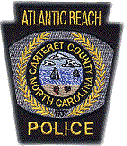 Home Security ChecklistThe following survey is designed to help homeowners and residents identify security-related vulnerabilities around their property that may cause criminals to target their homes. If you answer “No” to any of the questions below, we advise you to rectify them immediately. Please note that houses are not the only items on this list. If you have a detached shed or garage, a vehicle, or any belongings that you regularly leave on your lawn, the security of these items also needs to be addressed. Front YardSide YardsBack YardDetached BuildingsGarage DoorSide DoorFront Door EntranceWhen Away from HomePersonal Property InventoryThis checklist is not guaranteed to entirely eliminate the possibility of burglary.  If you have any other questions or concerns please contact the Atlantic Beach Police Department at (252)726-2523. YesNoIs your home address number easily visible from the street so police, fire, and first aid can find your house?Do you leave your spare key with a neighbor, rather than hiding it on your property (i.e. Under the doormat, on top of light or door frame)? Is the foliage around your residence trimmed back to eliminate areas where a criminal may hide?Are there any items that a criminal would take notice of in your front yard (bike, lawnmower, or motorcycle)?Does your lighting cover the entire front yard?Yes NoDoes your lighting adequately cover each entrance? Are the bushes, shrubs, and trees pruned?Is the fence gate secure?Can your neighbors view the area easily?Can a criminal easily reach your windows or use an item to reach them?Yes NoDoes your lighting adequately cover the entrance?Are your bushes and trees pruned?Is you fence and gate secured?Do you leave your spare key with a neighbor, rather than hiding it on your property (i.e. Under the doormat, on top of light or door frame)?Can your neighbors view the area to see if it has been tampered with?YesNoAre there locks on all doors and are they in working condition?Are there locks on all windows and are they in working condition?Is there lighting on each entrance?YesNoDo you keep your garage door shut when it is not in use?Does your garage door operate and lock properly?Does your garage have an internal lock?Yes NoIs your door metal-clad and does it have a solid core?Do you have a dead-bolt lock with a minimum 1-inch bolt throw?Is your door frame secure (test by pushing on it and observing whether or not the frame moves)?Are your hinges secure?YesNoIs your door metal-clad and does it have a solid core?Do you have a dead-bolt lock with a minimum 1-inch bolt throw?Is your door frame secure (test by pushing on it and observe whether or not the frame moves)?Are your hinges secure?YesNoHave you asked a neighbor to pick up your mail while you are gone?Have you asked your local police department to increase patrols around your home while you are away? Have you canceled/suspended delivery of your newspaper for the time being?Do you have a light on a timer?MakeModelSerial- or Owner-Applied No.DescriptionPhoto on File